Første udkast til Alternativet Rudersdal politik.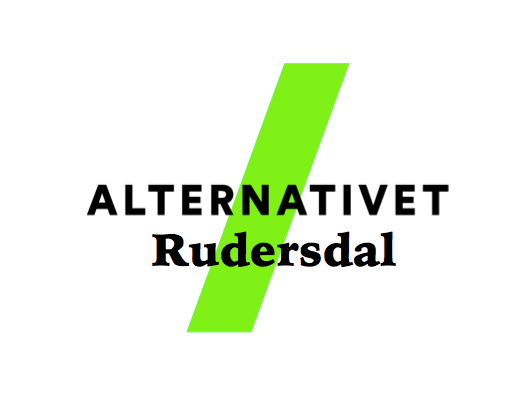 Kære læser, det dokument du skal til at læse, er de politiske forslag Alternativet Rudersdal omkring 100 medlemmer har været med til at forme det sidste halvandet år. Det var en proces der startede med en ringe-runde, hvor vi hørte hvad vores medlemmer var interesseret i. De temaer medlemmer gav udtryk betød noget for dem, var dem, vi tog op i to lokalpolitiske laboratorier, som afholdte i år 2016. De inputs vi fik på de to laboratorier er nu mundet ud i dette dokument. Vi er meget stolte af den proces, der har ført til dette skriv, da vi mener, at dette politik er lavet i Alternativets ånd med fokus på ”flere ved mere”, græsrodsarbejde og aktiv brug af vores værdier og dogmer. Vi håber meget i kan lide det, og vi ser frem til at diskutere og finpudse det d.31 januar kl:19 på Mantziusgården Birkerød, Johan Mantzius vej 7A, 3460 Birkerød Alternativets værdier MOD. Mod til at se problemerne i øjnene, men også mod på den fremtid, der er vores.GENERØSITET. Alt, hvad der kan deles, skal deles med dem, der har lyst.GENNEMSIGTIGHED. Alle skal have mulighed for at se os over skulderen - både på gode og dårlige dage.YDMYGHED. Overfor opgaven, overfor dem, vi står på skuldrene af og overfor dem, der kommer efter os.HUMOR. Uden humor ingen kreativitet. Uden kreativitet ingen gode idéer. Uden gode idéer ingen skaberkraft. Uden skaberkraft intet resultat.EMPATI. At sætte sig i den andens sted og se verden derfra. Og derpå skabe løsninger, hvor alle vinder.Alternativets debatdogmerVi vil gøre opmærksom på både fordele og ulemperVi vil lytte mere, end vi vil tale, og vi vil møde vores politiske modstandere der, hvor de erVi vil fremhæve de værdier, som ligger bag vores argumenterVi vil indrømme, når vi ikke kan svare på et spørgsmål og indrømme, hvis vi har taget fejlVi vil være nysgerrige overfor alle dem, vi samtaler og debatterer medVi vil åbent og sagligt argumentere for, hvordan Alternativets politiske visioner kan nåsFAMILIEPOLTIKDen kommunale familiepolitik tager udgangspunkt i alternativets vision om balance i hverdagen, at alle skal kunne bidrage til samfundet. Politik og strategiVi ønsker at inddrage familien og lokalsamfundet mere i hverdagen i vuggestuer, børnehaver og skoler ud fra den idé at alle skal kunne bidrage til samfundet. Derudover ønsker vi at omdanne disse institutioner til samlingspunkter i lokalsamfundet, hvor familie, og alle andre der har lyst, kan mødes.Vi ønsker at vuggestuer, børnehaver og skoler er fri for kontrol og topstyring og i højere grad får mulighed for at bruge ressourcerne, hvor de mener, det er vigtigt. Derudover ønsker vi at pædagoger og lærerer har maksimalt indflydelse på deres arbejde. ForslagVi ønsker at tage initiativ til og give tilskud til forsøg på at åbne vuggestuer, børnehaver og skoler for frivillige (f.eks. ældre søskende, bedsteforældre, pensionister, arbejdsløse osv.). Eksempler på sådanne forsøg kunne være:At holde “åbent hus” arrangementer i vuggestuer og børnehaver to dage om ugen. Her kan frivillige få en kop te/kaffe og mødes og være en ressource for børnene. Det er vigtigt for os at denne ressource ikke bliver en undskyldning for at skære i personalet, det skal omdannes til overskud til børnene. Derudover giver det en mulighed for at ensomme kan deltage og mødes med folk i lokalsamfundet. Her kan dagplejemødre også deltage, så man får en større sammenhængskraft mellem institutioner og dagplejer.At invitere frivillige med på skoleudflugter til kulturelle institutioner, i naturen eller lignende.At invitere frivillige med viden inden for relevante emner til at gæsteundervise i skolerne, f.eks. indenfor emner som traditionelt ikke bliver undervist i på skolerne (naturformidling, softwareudvikling).At give adgang til legepladser uden for åbningstiden.Vi har tillid til den daglige ledelse af vuggestuer, børnehaver og skoler og vil derfor ikke diktere hvordan ressourcerne skal bruges. Dog ønsker vi minimumsnormeringer så vi sikrer et fornuftigt minimum af uddannede pædagoger/lærerer per barn.Vi har tillid til pædagoger og lærere og ønsker at de får maksimal indflydelse på at varetage deres job. I stedet for at undervisningen dikteres oppefra, ønsker vi mere undervisning fra fageksperter og udveksling af erfaringer i mellem faggrupperne. Vi vil afsætte ressourcer til denne vidensdeling.Vi ønsker at give ressourcer til at sætte iværksætteri på skoleskemaet, f.eks. i projektperioder.Vi vil understøtte og udvikle de frivillige tilbud om lektiehjælp til at omfatte alle unge, herunder benytte samarbejde med virksomheder. der skal også skabes nogle relationer mellem virksomheder og skoler for at opfordre til iværksætteri.       -    Vi vil udvikle gratis tilbud til "familien" i krise. ÆLDREPOLITKMærkesag, Sund Aldring.Sund aldring er vigtigt og der både i kommunens og individets interesse.Rudersdal kommune skal derfor understøtte: Grønne områder, skov og strand.Rudersdalruten med motionsredskaber.Gode sportsfaciliteter. Et rigt foreningslivÆldrecentre med gode tilbud om aktiviteter.Muligheder for et godt kulturelt liv. Biografer og kulturcentre.Udmærket transportsystem. Flextrafik, busser, velholdte veje, gode cykelstier, gode parkeringsforhold.Nok attraktive lejeboliger med gode fællesfaciliteter, når huset bliver for stort og haven uoverkommelig.Kommunen skal bruge retten til at udlægge 25 procent som almennyttige boliger når områder går fra erhvervsformål til boliger.Fælles køkkenhaver. Fælles spisning evt. I kulturcentre, ved indkøbscentre, i sportscentre i boligområder.Mærkesag. Den gode hjælp.God hjælp  skal gives på en individuel måde, når den ældre selv ønsker det og i den form, den ældre ønsker det. Det skal være muligt for pårørende at bidrage til omsorgen for den ældre, hvis begge parter ønsker det.Hjælp i huset og evt. Haven. Hjælp til indkøb og transport og ikke mindst hjælp til at opretholde et socialt liv.Alternativet i Rudersdal vil arbejde for:At der blandt borgerne er en opfattelse af, at det er ok at have brug for hjælp og tage imod den.At hjælpen er synlig i medierne og at der annonceres med den.At kommunen understøtter netværkene af frivillige.Nye eksperimenter med nye former for samvær og hjælp ligesom i Holland.3. Mærkesag, Det kompetente personaleDet faglige personale skal være kompetent dvs. have relevant viden, relevante færdigheder og have mod, vilje og selvværd  til at påtage sig opgaverne - også de svære, hvor faglighed går imod de ældres ønsker.At frivillige tilbydes uddannelse.At 75-teamet er individuelt opsøgende uden at være påtrængende, og at vurderingerne er individuelle og ikke udfyldelse af spørgeskemaer.FlygtningepolitikIntegration af flygtninge i kommunen skal have som målsætning, at flygtningene som almindelige borgere kan klare sig selv i arbejde eller uddannelse og have ophold i egen bolig. Det kræver en effektiv uddannelse i dansk sprog og kultur, et effektivt samarbejde med private og offentlige arbejdspladser om praktikpladser, løntilskudsjob og varige job samt en målrettet indsats for de uddannelsesparate unge. Det kræver en god introduktion af børnene i daginstitutioner og skoler. Det kræver en udvidelse af de almennyttige boliger.Konkrete tiltagMentorerKommunen tildeler nye flygtninge en mentor af samme sproggruppe som flygtningen ½ time om ugen i 6 måneder. Mentorerne er private aktører. Nogle flygtninge oplever, at deres mentorer er vanskelige at komme i kontakt med under integrationsforløbet. Det skaber en langsom integrationsproces, som hverken gavner flygtningen eller kommunen. Alternativet Rudersdal ønsker derfor en gennemgang af mentorordningen for at sikre, at alle mentorer bidrager positivt til integrationen. Gennemgangen skal sikre, at hver enkelt mentor har kvalifikationerne til at hjælpe flygtningene med en god start i Danmark.Bolig- og boligsociale medarbejdereAlternativet Rudersdal ønsker en gennemgang af, hvordan de kommunale medarbejdere løser de konflikter, som er på de store midlertidige bosteder og hvordan de støtter flygtningene i den vanskelige overgang fra midlertidig til permanent bolig. Alternativet Rudersdal ønsker derudover, at kommunen skal sikre at flygtninge aldrig bor isoleret og altid flere sammen på det midlertidige bosteder.SundhedAlternativet Rudersdal ønsker, at alle nye flygtninge tilbydes en generel helbredsundersøgelse. Kommunen skal sikre, at der etableres en kontakt mellem flygtning og praktiserende læge. Kommunen skal have særlig fokus på, hvilke flygtninge, der er traumatiserede og hvordan de kan hjælpes.ArbejdsmarkedetAlternativet Rudersdal ønsker, at kommunen udarbejder et curriculum for hver enkelt flygtning, som ikke kun skal brugs af kommunen til at finde relevant praktik, arbejde og uddannelse, men som også efter behov kan gøres tilgængelig for de mange frivillige, der kan bidrage til denne vigtige opgave.Alternativet Rudersdal ønsker, at kommunen i samarbejde med de frivillige jævnligt afholder en jobbørs for erhvervslivet og flygtningene.Alternativet Rudersdal ønsker, at kommunen etablerer et iværksættermiljø for flygtninge, da det er en realitet, at der ikke er lønarbejde til alle. Ved at understøtte iværksættere giver det mulighed for, at flygtninge selv kan finde et arbejde. En del flygtninge har erfaring med mindre erhvervsvirksomheder i hjemlandet. Flygtningene kommer med et andet syn på Rudersdal og er evt. bedre til at spotte nye muligheder, hvor der mangler udbud af service eller produkter. Hvis kommunen ikke har en strategi for mindre virksomheder bør en sådan udarbejdes for at styrke iværksætterånden for alle borgere.FrivilligeDer er et meget stort netværk af frivillige i Rudersdal kommune, som arbejder for at styrke integrationen af flygtninge. Alternativet Rudersdal ønsker, at kommunen styrker dette samarbejde og at der skabes et forum, hvor samarbejdet løbende kan evalueres. Der er så mange aktører på området, at der behov for koordination. Alternativet Rudersdal ønsker derfor en bevilling til Frivilligcentret, som kan sikre dette.NY POLITISK KULTURAlternativet vil arbejde for en ny politisk kultur, hvor borgere, foreninger, institutioner og virksomheder involveres langt stærkere end i dag. Det kan ske ved møde ansigt til ansigt og ved udvikling af nye digitale former.Vi ønsker maksimal gennemsigtighed og ydmyghed når der skal findes løsninger problemerne.Vi vil arbejde for at vi forbliver nysgerrige på og lytter til hinanden. Og at vi erkender når, der er noget vi ikke ved, eller har taget fejl.Udgangspunktet:Rudersdals politiske kultur er fortsat præget af at Søllerød de første år efter sammenlægningen fuldstændig dominerede. Et mangeårigt borgerligt flertalsstyre med en egenrådig borgmester havde skabt en konsensuskultur, hvor uenigheder ikke fandtes, fordi det politiske og administrative system var vokset sammen, personificeret i borgmesteren, som både holdt forvaltningen og alle politikere i et jerngreb. Der blev uddelt udvalgs- formands- og bestyrelsesposter, vennetjenester og lejligheder som sammenkitningsmekanisme. Alle partier deltog som hovedregel i konstitueringen. Forvaltningen indstillede til udvalg og kommunalbestyrelse, hvad borgmesteren ønskede, og udvalg og kommunalbestyrelse fulgte trop. Resultatet var et fravær af reel politisk debat og en udtørring af dialogen med borgerne.Med Lokallistens valgsejr og Vs/Fabrins tilbagegang i 2009 begyndte en ny æra. Med Fabrins overdragelse af borgmesterposten til Jens Ive i 2011 som afgørende begivenhed bliver informeret mere, diskuteret mere og ind imellem besluttet anderledes end planlagt. Også i forhold til borgerne er sket en forandring. Dialog og høring er blevet mere udbredt. Kommunen prøvede en periode i 2012-14 at mobilisere foreninger og borgere i det såkaldte Rudersdal-møde. Det blev nedlagt efter 5 møder, i det det aldrig rigtig fandt en egnet form, hvor folk ville deltage og bidrage. Dialogen er på det seneste udviklet til cafemøder i bibliotekerne (med deltagelse af ganske få borgere) og høringer hvor der nu og da kan ske mindre ændringer. Alternativets politik og strategi ift ny politisk kultur  I lyset af vores værdier og med ovenstående udgangspunkt ønsker Alternativet Rudersdal at arbejde for følgende:Vi ønsker at de politiske meningsforskelle skal komme åbent frem, så borgerne kan skelne de forskellige partier fra hinandenVi ønsker en sober debat hvor konsensus, kompromis i helhedens interesse eller markering af uenighed er ligeværdige udfald. Vi ønsker mindre hierarki og øget decentralisering i den kommunale organisation og styring, så medarbejderne får bedre mulighed for at tilpasse deres opgaveløsning til behoveneVi ønsker at borgere, brugere, foreninger, virksomheder, elever, ledige involveres på nye måder i definitionsmagten og i problemløsningen Vi ønsker at frivillige, pårørende, forældre og foreninger gives optimale muligheder for at bidrageAlternativet foreslår:Vi ønsker at der igangsættes forsøg med kommunalbestyrelsens måde at arbejde på, herunder mulighed for ændring af opgaver og mødefrekvens i de stående udvalg, brug af adhoc-udvalg med borgere og foreninger, åbne udvalgsmøder Vi ønsker politiske laboratorier i kommunalbestyrelsens regi, når mere komplekse problemer skal undersøges og løses med deltagelse borgerne og eksperter udefra Der etableres en borgerrådgivning knyttet til hvert af bibliotekerne Der etableres en digital platform, som rummer mulighed for andre måder at involvere, politikudvikle og beslutte å dele af kommunens virksomhed.Der åbnes for borgerservice på hvert af bibliotekerne mindst en gang ugentligt så gangbesværede, billøse mfl. kan få lettere adgang til fornyelse af pas, kørekort, folkeregister eller anden service.Der etableres sammen med foreninger mm. i hver bydel et ”folkekøkken”, hvor borgere kan lave mad og have fællesspisning sammen Vi ønsker at 500 borgeres underskrifter kan pålægge kommunalbestyrelsen at drøfte et bestemt forslag eller anliggende på et kommunalbestyrelsesmødes åbne del.Daginstitutionerne fik en pose penge og så var det op til den daglige leder at bestyre dem. Det er formentligt til dels sådan, men jeg ved at der udover den daglige leder er en områdeleder af ca fem institutioner og jeg ved også at det i dag er op til kommunalbestyrelsen om der skal være betalte mellemmåltider og bleer osv. Det ansvar tænker jeg godt man kan give den daglige leder.Digital platform for politisk samskabelelseEn (digital) platform for politisk samskabelse mellem borgere og politikere.Hvordan der kommunikeres i dag:Ideer til digital platform PlatformKommunikationFordeleUlemperNyhedsmedier(TV, avis, netavis)Indirekte fra politikere gennem medier, envejsKan hurtigt give indblik i den politiske dagsorden, kan være dybdegåendeBias, forskellige medier med forskellige dagsordenerPolitikernes Facebook siderDirekte kommentarer fra politikere, tovejs hvor alle kan kommentere på opslag og diskutere med politikerenKan komme i direkte kontakt med politikere og få diskuteret emnerModereret af politiker(e.g. kan slette bestemte opslag). Diskussioner kan komme ud af kontrol.FolketingskanalenDirekte fra politikerneEn-til-en forhold mellem den politiske dagsorden og hvad der bliver vistSvært tilgængeligt for den almindelige borgerUdformning af platformKommunikationFordeleUlemperFælles forum for debatTo-vejs i mellem borgere og politikereDialog og mulighed for borgere kan få indirekte indflydelse igennem debat.Svært at sammenfatte mange ideer og holdninger. Ikke garanteret at politikere vil gøre brug af det. InformationsplatformEnvens fra politikere til borgereGive borgere et hurtigt indblik i de aktuelle politiske emner der bliver behandlet i RudersdalIngen måde for borgere at påvirke de politiske beslutningsprocesser.VoteringsplatformSemi-tovejs(politikere stiller handlingsmuligheder, borgere stemmer)Politikere kan få indblik i borgernes holdningerKræver at borgere er oplyste om hvad de stemmer på.Politikere kan ignorere borgeres stemmer. 